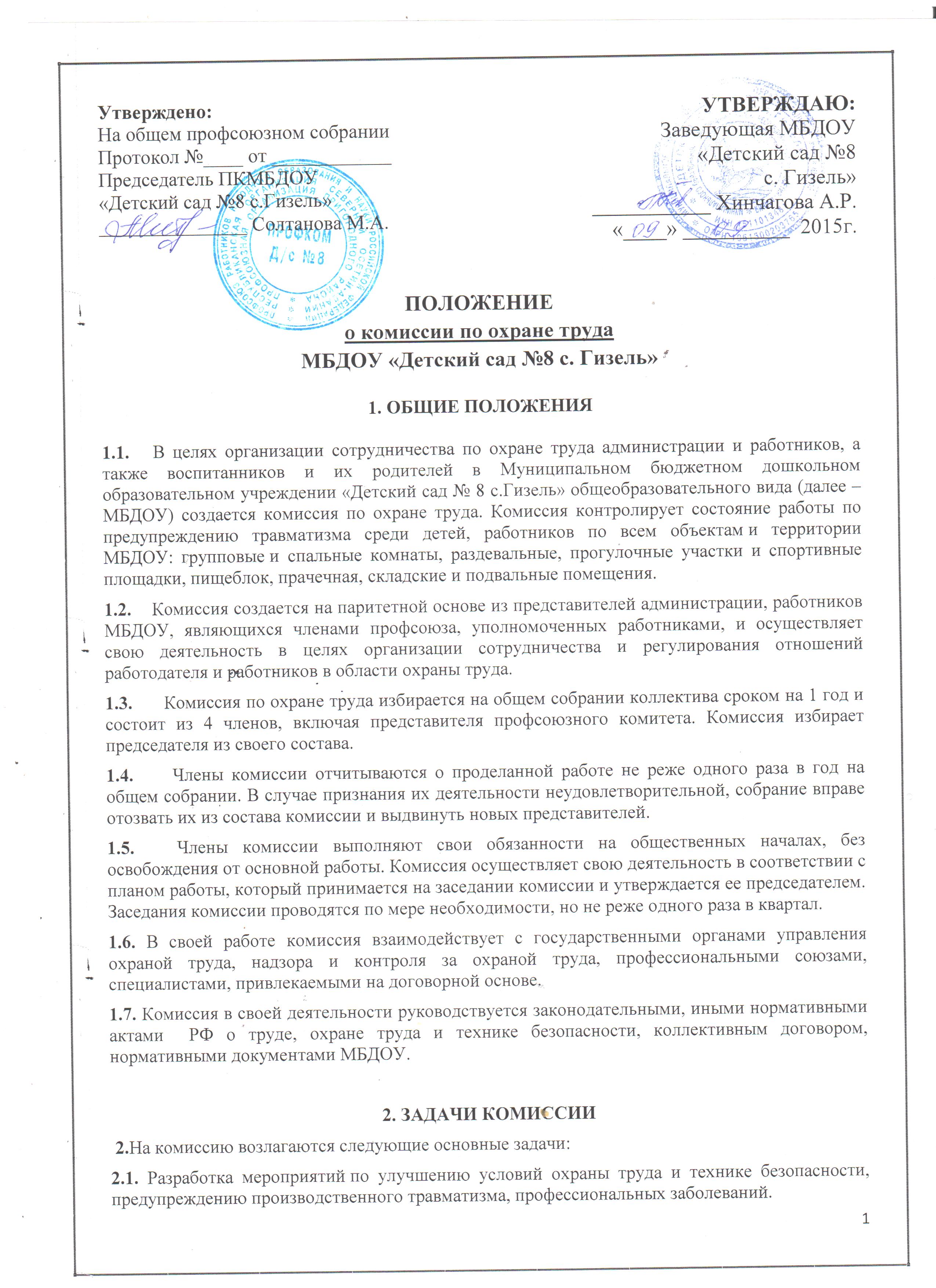 2.2. Рассмотрение предложений по разработке организационно- технических и санаторно – оздоровительных мероприятий для подготовки проекта соответствующего раздела коллективного договора и соглашения по охране труда.2.3.   Анализ существующего состояния условий и охраны труда в МБДОУ и подготовка соответствующих предложений в пределах своей компетенции по решению проблем охраны труда и технике безопасности.2.4. Информирование работников о состоянии условий и охраны труда, технике безопасности на рабочих местах, существующем риске повреждения здоровья и полагающихся работникам средств индивидуальной защиты, компенсациях и льготах.3. ФУНКЦИИ КОМИССИИ3.Для выполнения поставленных задач на комиссию возлагаются следующие функции:3.1.  Рассмотрение предложений работников по созданию здоровых и безопасных условий труда в МБДОУ и выработка рекомендаций, отвечающих требованиям сохранения жизни и здоровья работников в процессе трудовой деятельности.3.2.  Рассмотрение результатов обследования состояния условий и охраны труда на рабочих местах в МБДОУ в целом, участие в проведении обследований по обращениям работников и выработка в необходимых случаях рекомендаций по устранению выявленных нарушений.3.3. Изучение причин производственного травматизма и профессиональных заболеваний, анализ эффективности проводимых заболеваний по условиям и охране труда, технике безопасности, подготовка информационно-аналитических материалов о фактическом состоянии охраны труда в МБДОУ.3.4.    Изучение состояния и использования санитарно-бытовых помещений и санитарно-гигиенических устройств, обеспечение работников специальной одеждой и обувью и другими средствами индивидуальной защиты, правильности их применения.3.5.   Оказание содействия администрации МБДОУ в организации обучения безопасным методам и приемам выполнения работ, проведении своевременного и качественного инструктажа работников по безопасности труда.3.6.   Участие в работе по пропаганде охраны труда и технике безопасности в МБДОУ, повышению ответственности работников за соблюдением требований по охране труда.4. ПРАВА КОМИССИИ4.     Для осуществления возложенных функций комиссия имеет право:4.1.   Получать от администрации МБДОУ информацию о состоянии условий труда на рабочих местах, производственного травматизма и профессиональных заболеваний, наличии опасных и вредных производственных факторов.4.2. Заслушивать на заседаниях сообщения заведующего МБДОУ по вопросам выполнения обязанностей по обеспечению здоровых и безопасных условий труда и технике безопасности, соблюдения гарантий права работников на охрану труда.4.3.  Участвовать в работе по формированию мероприятий коллективного договора и соглашения по охране труда по вопросам, находящимся в компетенции комиссии.4.4.   Вносить предложения заведующему МБДОУ о привлечении к дисциплинарной ответственности работников за нарушения требований норм, правил и инструкций по охране труда и технике безопасности.4.5. Обращаться в соответствующие органы с требованием о привлечении к ответственности должностных лиц в случаях нарушения ими законодательных и иных нормативных правовых актов по охране труда и технике безопасности, сокрытия несчастных случаев на производстве и профессиональных заболеваний.4.6.   Вносить предложения о моральном и материальном поощрении работниковтрудового коллектива за активное участие в работе по созданию здоровых ибезопасных условий труда в МБДОУ.